2ος ΘΕΜΑΤΙΚΟΣ ΚΥΚΛΟΣ : "Φροντίζω το περιβάλλον" ΥΠΟΘΕΜΑΤΙΚΗ: "Οικολογική συνείδηση" ΤΙΤΛΟΣ: "Το Δάσος, ένας ζωντανός οργανισμός"Εργαστήριο 1ο: Συμφωνία με ένα δέντρο1η Δραστηριότητα: Εκτός από πουλιά, τι άλλο ζει πάνω στο δέντρο.«Δώσε στο δέντρο ζωή»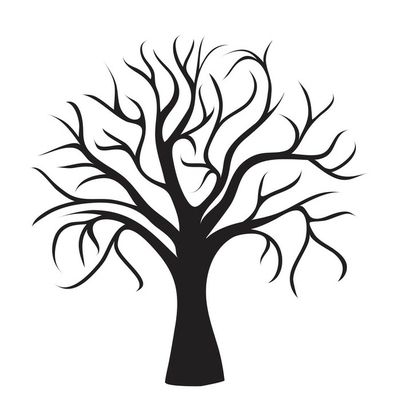 